Urząd Miejski w Mosinie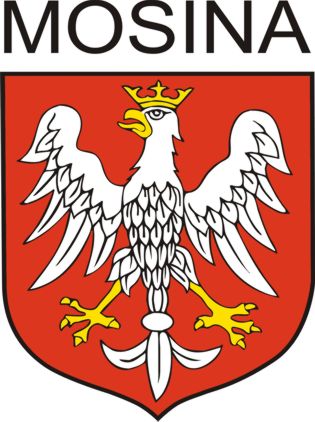 pl. 20 Października 1		62-050 Mosina
tel. +48 61 8109-500		fax +48 61 8109-558
www.mosina.pl 		boi@mosina.plGodziny urzędowaniaPoniedziałek: 9:00 – 17:00; Wtorek – Piątek: 7:00 – 15:00Mosina, dnia ……………………..r.Imię i Nazwiskoadres zamieszkania	 - 	     		kod pocztowy 	miejscowośćWNIOSEK O WYDANIE ZAŚWIADCZENIA Z: REJESTRU MIESZKAŃCÓW, REJESTRU ZAMIESZKANIA CUDZOZIEMCÓW,REJESTRU DOWODÓW OSOBISTYCH*Burmistrz Gminy MosinaPl. 20 Października 162-050 MosinaProszę o wydanie: zaświadczenia o zameldowaniu*, odpisu przetwarzanych danych*, kserokopii dokumentów znajdujących się w teczce dowodu osobistego* dotyczących niżej wymienionej osoby/osób:…………………………………………………………………………………………………………………….(imię nazwisko, stopień pokrewieństwa)W zaświadczeniu proszę o wpisanie następujących danych:Imię i nazwiskoPESELImię ojcaData i miejsce urodzeniaSeria i numer dokumentu tożsamościAdres i data zameldowania stałego* / czasowego*Inne ……………………………………………………………………………………………………………….      ……………………………………………………………………………………………………………………….Zaświadczenie jest potrzebne w celu:* właściwe podkreślić											(podpis)       						Potwierdzam odbiór:										        (data i podpis)  opłata skarbowa: 17 zł